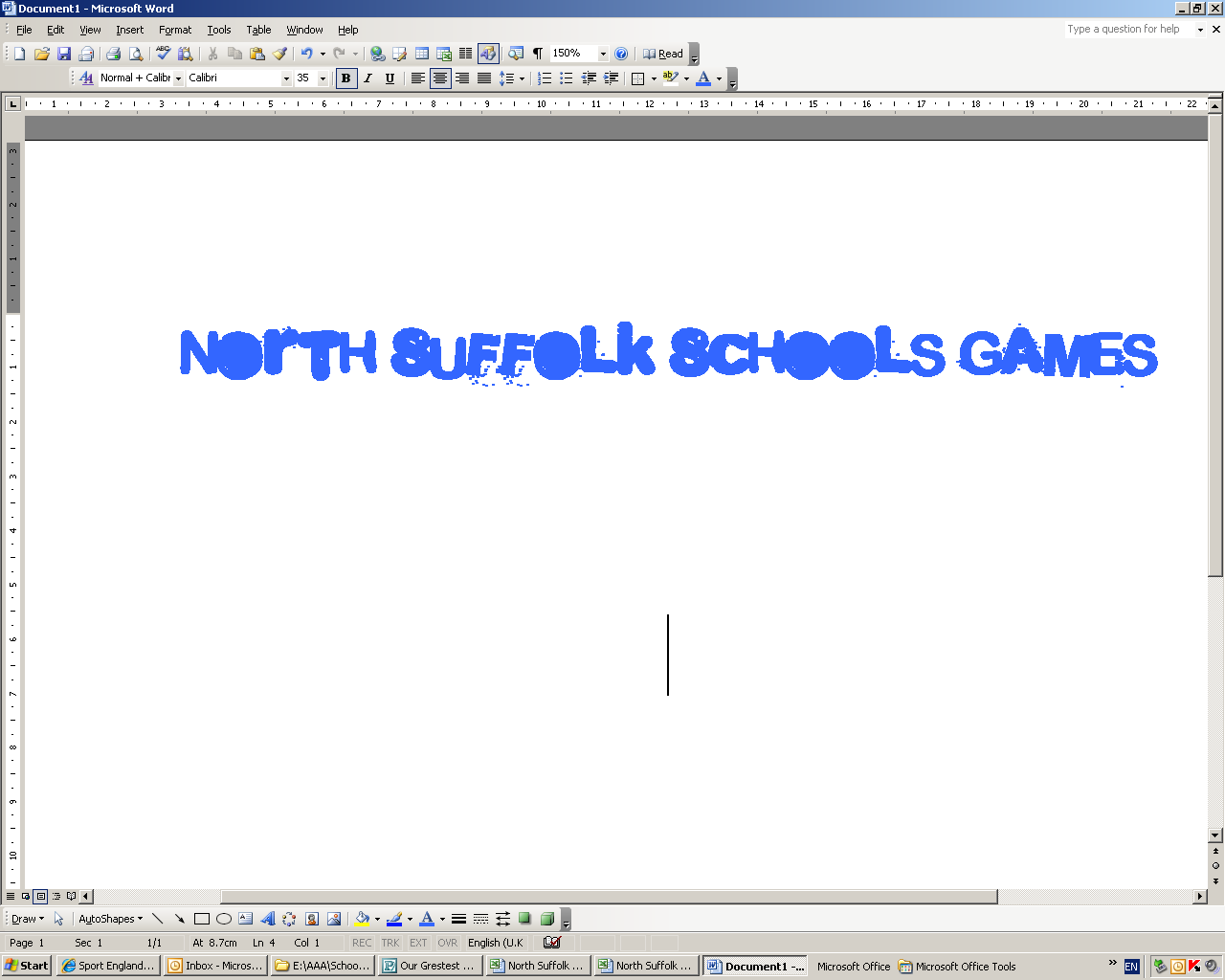 U11 Swimming Gala Team Sheet Format Teams are made up of 10 competitors, with an even split of 4 boys and 4 girls who can all swim at least 25m & 2 pupils SEND pupils who can swim 10m aided or unaided.25m Swimmers will take part in 1 individual Race, 1 Relay and 2 Team Challenges.  10m swimmers will take part in both Team Challenge events.GenderIndividual RaceIndividual RaceIndividual RaceRelay(4 Swimmers)Team ChallengeTeam ChallengeGenderBackstroke(1 Swimmer)Breaststroke(1 Swimmer)Freestyle(1 Swimmer)Relay(4 Swimmers)Raft Race(5 Swimmers / 2 Races)Treasure Hunt          (5 Swimmers / 2 Races)Boy 1 (25m)YesYesYesYesBoy 2 (25m)YesYesYesYesBoy 3 (25m)YesYesYesYesBoy 4 (25m)YesYesYesGirl 1 (25m)YesYesYesYesGirl 2 (25m)YesYesYesYesGirl 3 (25m)YesYesYesYesGirl 4 (25m)YesYesYesBoy or Girl (10m)SENDYes YesBoy or Girl (10m)SENDYesYes